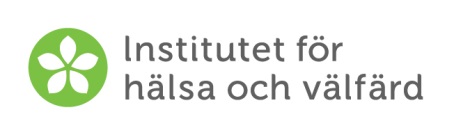 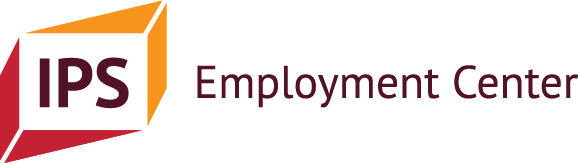 	Blankett B. ARBETSGIVARMÖTEFyll i denna blankett efter varje arbetsgivarmöte vars mål var att uppnå sysselsättning för en klient och/eller att lära känna arbetsgivaren. Arbetstränaren träffar eventuella arbetsgivare en eller två gånger innan han eller hon presenterar arbetssökande klienter för arbetsgivaren. Syftet med de första mötena är att lära känna arbetsgivaren, dess bransch och rekryteringsbehov. Obs: Denna blankett används inte för att dokumentera möten som gäller ärenden för klienter som arbetsgivaren redan anställt. Arbetstränarens namn:      
Datum och klockslag för mötet:      Arbetsplatsens namn:      
Namn, titel och kontaktuppgifter till personen som träffades:      Förvekligades mötet ansikte mot ansikte? 
 Ja     Nej  beskriv närmare:      Syftet med mötet: 
 Lära känna arbetsgivaren och dess rekryteringsbehov
 Diskutera en arbetssökande klient	Klientens namn:       Klienten var närvarande vid mötet
 Klienten var inte närvarandeHar den träffade personen rekryteringsansvar? 
 Ja	 Nej           Vet ejVilket möte i ordningen var det med en representant för denna arbetsplats?  Första    Andra    Tredje     Fjärde    Femte eller ett större ordningstal Anteckningar (t.ex. arbetsgivarens rekryteringsbehov, intresse för den presenterade arbetssökande klienten osv.):      Nästa steg:      